Аналитическая справкаПо итогам конкурсного отбора образовательных организаций на присвоение статуса РИП.2014г.Конкурсный отбор образовательных организаций на присвоение статуса региональной инновационной площадки организован и проведен в срок с 3 по 28 февраля 2014 года в соответствие с приказом департамента образования Ярославской области от 30.01.2014 № 40/01-03.  Для обеспечения проведения конкурсного отбора приказом директора департамента сформирован организационный комитет в составе 6 человек: Состав организационного комитета конкурсного отбора образовательных организаций на присвоение статуса региональной инновационной площадки:Организационным комитетом разработан План-график проведения конкурсного отбора организаций на присвоение статуса региональной инновационной площадки (приложение 1), разработан Экспертный лист для второго и третьего этапа экспертизы (приложение 2), составлено расписание публичных презентаций инновационных проектов (программ).Решение организационных, материально-технических и финансовых вопросов поручено ГОАУ ЯО «Институт развития образования».  Для участия в конкурсном отборе на присвоение статуса региональной инновационной площадки по состоянию на 3 февраля 2014 г. было подано 44 заявки из 10 муниципальных образований. Конкурсный отбор осуществлялся в три этапа.Первый, организационный этап, осуществлялся по критериями:Соблюдение сроков подачи заявки.Соответствие пакета документов требованиям Порядка признания организаций региональными инновационными площадками в системе образования.Соответствие темы инновационного проекта (программы) приоритетным направлениям развития региональной системы образования. По результатам первого (организационного) этапа конкурсного отбора определился перечень участников, допущенных к участию в конкурсе. Две организации не прошли во второй этап конкурса по причине несоответствия критериям:муниципальное образовательное учреждение Рахмановская основная общеобразовательная школа Переславского МР (отсутствие рекомендации МОУО, второй критерий); муниципальное дошкольное образовательное учреждение детский сад комбинированного вида №109 г. Рыбинска (несоблюдение сроков подачи заявки, первый критерий). Документы поданы 03.02.2014.На втором этапе конкурсного отбора проводилась заочная экспертиза инновационных проектов (программ). Третий этап включал в себя очную презентацию инновационных проектов (программ). Согласно Порядка признания организаций региональными инновационными площадками оценка проводилась экспертами по критериям, утвержденным приказом департамента образования. Для оценки инновационных проектов (программ) были привлечены 16 экспертов:В табл.1 и рис.1 указано, организации из каких муниципальных образований принимали участие в конкурсном отборе, а также попали в перечень организаций, рекомендованных к присвоению статуса РИП.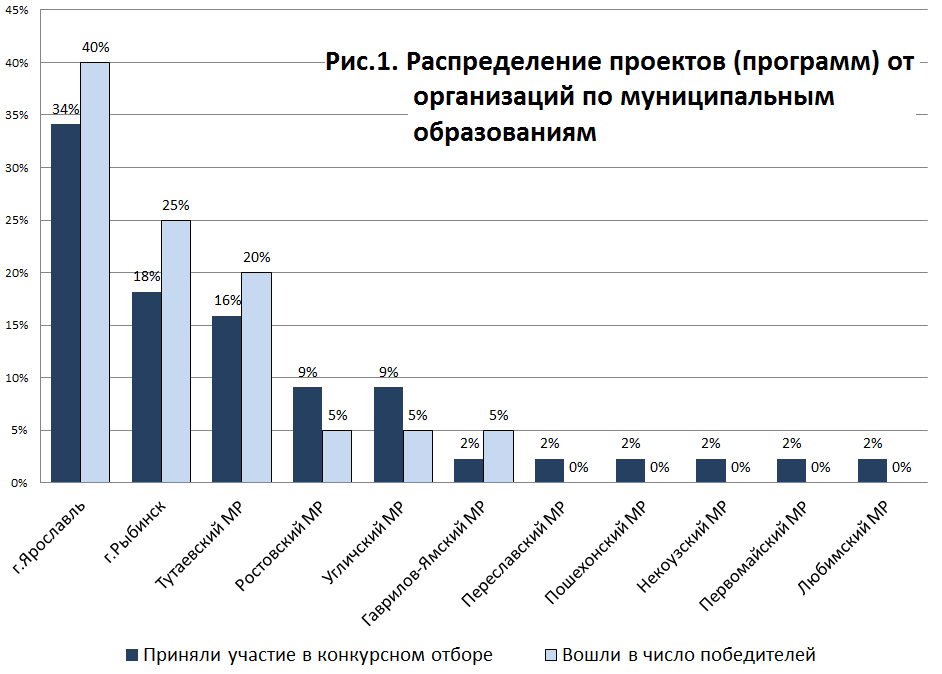 На конкурс были представлены проекты и программы от организаций различных видов (табл.2).Данная таблица нам показывает, что в качестве заявителей на статус РИП выступили 40 организаций, которые представили 44 проекта. Следующие организации представили более, чем по одному проекту:ГОАУ ЯО ИРО (вид: учреждение повышения квалификации, 3 проекта);МОУ ДПО ИОЦ г.Тутаев (вид: учреждение повышения квалификации, 2 проекта);МОУ ДПО (ПК) специалистов ГЦРО г.Ярославль (вид: учреждение повышения квалификации, 2 проекта).В перечень из 20 проектов, набравших наибольшее количество баллов, попали проекты от 17 организаций. Наибольшую «результативность» показали учреждения повышения квалификации: из 8 заявленных проектов 7 вошли в число победителей конкурса. Что касается остальных видов учреждений, то сохраняется равнонаправленный тренд на снижение числа победителей относительно числа принявших участие в конкурсе (рис.2). Кроме учреждений повышения квалификации, мы не можем выделить какой-либо вид организации, наиболее или наименее успешно прошедшей конкурсный отбор.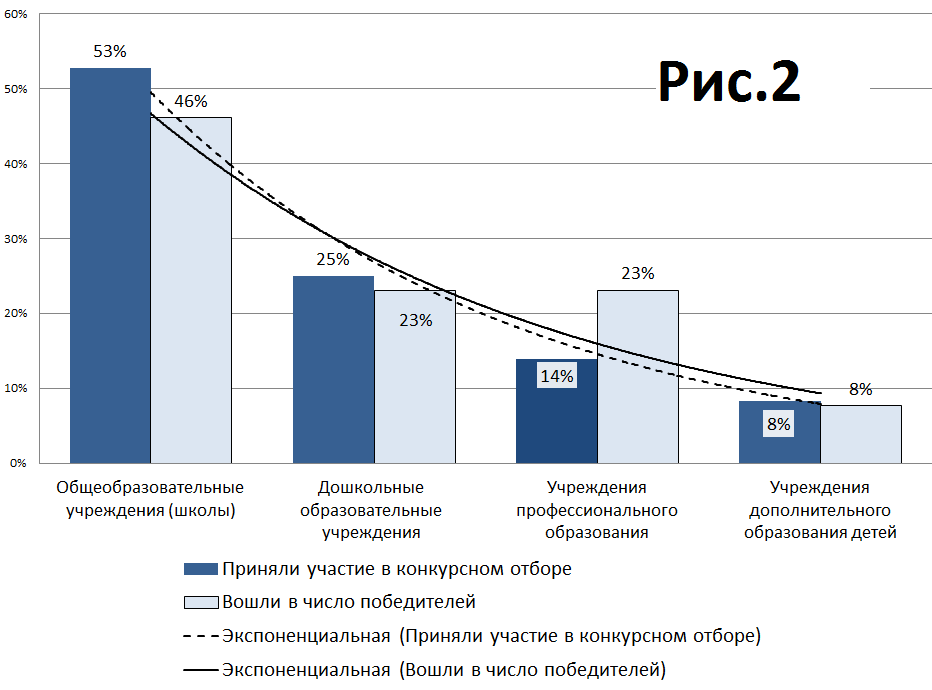 Департаментом образования Ярославской области был утвержден перечень приоритетных направлений развития региональной системы образования в 2014 году. Представленные на конкурс инновационные проекты (программы) соответствуют следующим приоритетным направлениям развития РСО (рис.3).Заметим, что один проект (программа) может соответствовать нескольким (но не более, чем двум) приоритетам.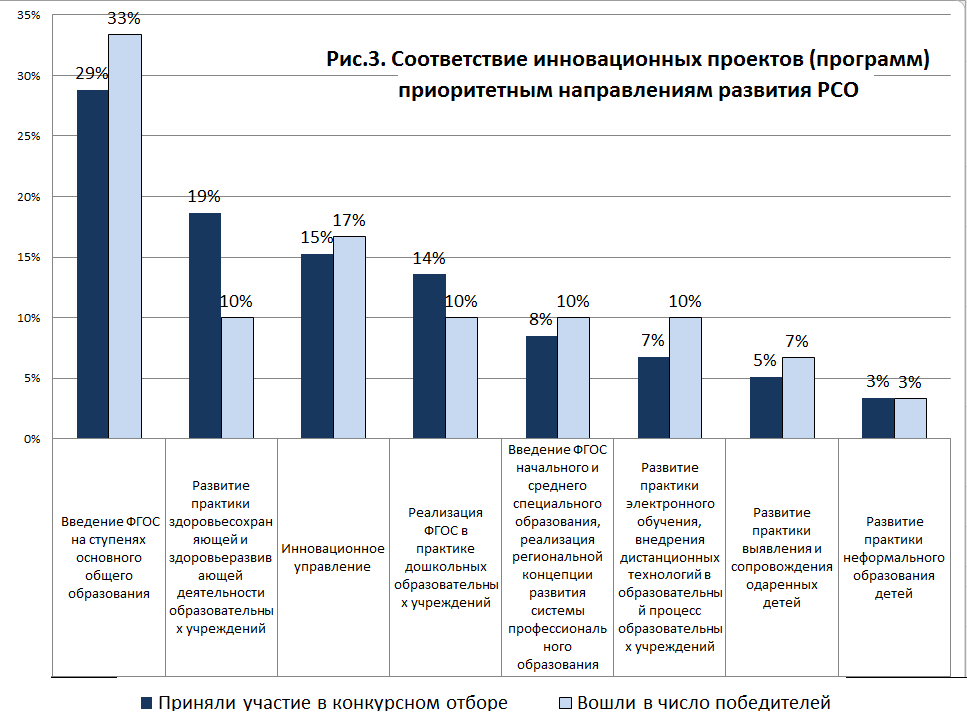 Среди инновационных проектов (программ), поданных для участия в конкурсе, семь можно определить как сетевые: в заявке указаны соисполнители. В состав двадцати проектов, набравших наибольшее число баллов, попали пять сетевых:МОУ ДЮЦ "Лад" г.Ярославль. Развитие техносферы учреждения    дополнительного образования детей, адекватной требованиям современной инновационной экономики,  запросу рынка труда и социальному заказу на дополнительное образование детей;ГОАУ ЯО ИРО. Развитие образцов субъектно-ориентированного педагогического процесса в основной школе в рамках реализации ФГОС;ГОУ СПО ЯО Рыбинский педагогический колледж. Оценивание общих  компетенций  обучающихся в условиях реализации федерального государственного образовательного стандарта среднего профессионального образования;ГОАУ ЯО ИРО. Разработка механизмов реализации междисциплинарных программ в рамках образовательной программы основного общего образования;МДОУ №109 г.Ярославль. Разработка  и  внедрение  модели организации  инклюзивного  образования  детей  с ограниченными возможностями здоровья в  рамках  реализации  ФГОС  дошкольного  образования.В качестве соисполнителей проекта организации указывают от 1 до 12 учреждений. Таким образом, в разработке 44 проектов участвовали 59 организаций региона. Согласно результатам конкурсного отбора был сформирован Перечень из 20 организаций, набравших наибольшее количество баллов:Предложения о признании организаций, набравших наибольшее количество баллов по итогам конкурсного отбора, региональными инновационными площадками направлены в департамент образования Ярославской области. Следует отметить особое мнение членов экспертной комиссии по использованию инновационного потенциала следующих образовательных организаций:Муниципальное  дошкольное учреждение детский сад общеразвивающего вида № 171 г. Ярославля, проект «Организация работы Управляющего совета в условиях стандартизации дошкольного образования»;Муниципальное дошкольное образовательное учреждение детский сад общеразвивающего вида № 99 г. Рыбинска, проект «Событийный подход как способ развития интегративных качеств дошкольников в информационно-образовательной среде детского сада»;Муниципальное дошкольное образовательное учреждение детский сад комбинированного вида № 9 «Берёзка» Угличского МР, проект «Создание условий, обеспечивающих  познавательное развитие детей от 3 до 7 лет в контексте требований ФГОС дошкольного образования и его целевых ориентиров».Астафьева С.В.- заместитель директора департамента образования Ярославской области, председатель организационного комитетаСтепанова Е.О.- ректор государственного образовательного автономного учреждения Ярославской области «Институт развития образования», заместитель председателя организационного комитета (по согласованию)Наумова О.Н.- старший методист государственного образовательного автономного учреждения Ярославской области «Институт развития образования», секретарь (по согласованию)Члены организационного комитета:Члены организационного комитета:Мокшеев В.А.- советник ректора государственного образовательного автономного учреждения Ярославской области «Институт развития образования» (по согласованию)Полищук С.М.- руководитель центра развития инновационной инфраструктуры государственного образовательного автономного учреждения Ярославской области «Институт развития образования» (по согласованию)Смирнова А.Н.- проректор государственного образовательного автономного учреждения Ярославской области «Институт развития образования» (по согласованию)Бережная С.К.- к.п.н., проректор ГОАУ ЯО ИРО Смирнова А.Н.- к.п.н., проректор ГОАУ ЯО ИРОРепина А.В. - начальник информационно-аналитического отдела департамента образования Ярославской областиЗолотарева А.В.- заведующая кафедрой ИИИ ЯГПУ им. К.Д. Ушинского Иванова Е.А.- заместитель директора департамента образования мэрии г. ЯрославляИванова О.Н.- директор департамента образования администрации Тутаевского МР Кашапов М.М.- д.пс.н., профессор, заведующий кафедрой педагогики и педагогической психологии ЯрГУ им. П.Г. ДемидоваКуприянова Г.В.-к.п.н., Ученый секретарь Ученого Совета ГОАУ ЯО ИРО Лобанова Н.Н.- начальник отдела развития общего и дополнительного образования департамента образования Ярославской области Небахарева Э.В.- заместитель директора ГОАУ ДОД ЯО «Центр детей и юношества»Леонова И.С.- директор ГОБУ ДОД ЯО «Ярославский региональный инновационно-образовательный центр «Новая школа» Полищук С.М.- руководитель центра развития инновационной инфраструктуры ГОАУ ЯО ИРО Семенова Л.П.- директор МОУ СОШ № 2 г. Ярославля Серова Н.Л.- заместитель директора ГУ ЯО ЦОиККО Шувалова С.О.- директор МОУ ДПО (повышения квалификации) специалистов «Информационно-образовательный центр» г. Рыбинск Цветкова Т.А.- методист ГОАУ ЯО ИРОТабл.1. Число проектов (программ) от организаций, претендующих на статус РИП, из различных муниципальных образований ЯОТабл.1. Число проектов (программ) от организаций, претендующих на статус РИП, из различных муниципальных образований ЯОТабл.1. Число проектов (программ) от организаций, претендующих на статус РИП, из различных муниципальных образований ЯОМуниципальное образованиеПриняли участие в конкурсном отбореВошли в число победителейг.Ярославль158г.Рыбинск85Тутаевский МР74Ростовский МР41Угличский МР41Гаврилов-Ямский МР11Переславский МР10Пошехонский МР10Некоузский МР10Первомайский МР10Любимский МР10Всего4420Табл.2. Виды организаций, претендующих на статус РИПТабл.2. Виды организаций, претендующих на статус РИПТабл.2. Виды организаций, претендующих на статус РИПТабл.2. Виды организаций, претендующих на статус РИПТабл.2. Виды организаций, претендующих на статус РИПВид организацииПриняли участие в конкурсном отбореПредставили проектовВошли в число победителейЧисло проектов-победителейОбщеобразовательные учреждения (школы)191966Дошкольные образовательные учреждения 9933Учреждения профессионального образования5533Учреждения дополнительного образования детей3311Учреждения повышения квалификации4847Всего40441720ОрганизацияТема инновационного проекта (программы)Балл1МОУ ДЮЦ "Лад" г.ЯрославльРазвитие техносферы учреждения    дополнительного образования детей, адекватной требованиям современной инновационной экономики,  запросу рынка труда и социальному заказу на дополнительное образование детей146,252МОУ СОШ №3 г.РыбинскФормирование универсальных учебных действий у обучающихся с ограниченными возможностями здоровья, которым ПМПК рекомендовала специальные (коррекционные) классы VII вида145,173МОУ ДПО ИОЦ г.РыбинскМеханизмы использования ресурсов открытого информационно-образовательного пространства на муниципальном уровне для достижения обучающимися новых образовательных результатов144,174МОУ СОШ "Провинциальный колледж" г.ЯрославльОрганизационное, содержательное и финансовое обеспечение деятельности общеобразовательного учреждения на этапе перехода к Федеральному государственному образовательному стандарту среднего (полного) общего образования141,255ГОАУ ЯО ИРОРазвитие образцов субъектно-ориентированного педагогического процесса в основной школе в рамках реализации ФГОС139,836МОУ ДПО ИОЦ г.ТутаевОбщественная экспертиза качества  услуг, предоставляемых жителям муниципального района образовательными организациями 139,177МОУ лицей №2 г.РыбинскИнновационные механизмы реализации ФГОС на старшей ступени образования136,338ГОУ СПО ЯО Рыбинский педагогический колледжОценивание общих  компетенций  обучающихся в условиях реализации федерального государственного образовательного стандарта среднего профессионального образования1369ГОАУ ЯО ИРОРазработка механизмов реализации междисциплинарных программ в рамках образовательной программы основного общего образования.135,3310МДОУ №109 г.ЯрославльРазработка  и  внедрение  модели организации  инклюзивного  образования  детей  с ограниченными возможностями здоровья в  рамках  реализации  ФГОС  дошкольного  образования133,7511ГОАУ ЯО ИРОФГОС: преемственность дошкольного, начального и основного общего образования на основе со-бытийного подхода132,4212ГОУ СПО Рыбинский полиграфический колледжФункциональная  карта по профессии как механизм взаимодействия и интеграции требований  работодателей в вариативную часть ОПОП ФГОС СПО12913МОУ ДПО ИОЦ г.ТутаевСоздание уровневой модели внедрения метапредметных технологий в образовательный процесс как средство реализации ФГОС12814МОУ Константиновская СОШФормирование индивидуальных образовательных маршрутов обучающихся в условиях сельской школы на основе сетевого взаимодействия ОУ и УДОД (на основе требований ФГОС ООО)122,2515МОУ ДПО (ПК) специалистов ГЦРО г.ЯрославльМуниципальная модель методического сопровождения разработки и реализации программ развития образовательных организаций, находящихся в трудных социальных контекстах121,9216МОУ СОШ №5 им. 63-го Угличского пехотного полкаРазработка и апробация инструментария для осуществления внутришкольного мониторинга метапредметных достижений обучающихся в образовательных учреждениях, реализующих ФГОС начального и основного общего образования (3-4, 5 – 6 классы).120,517ГОУ СПО ЯО Ростовский педагогический колледжМодель формирования ИКТ-компетенций выпускников учреждений профессионального образования в соответствии с профессиональным стандартом педагога119,318МДОУ №99 г.ЯрославльМодель здоровьесберегающего образовательного, инновационного  пространства ДОУ как условие формирования детско-взрослого сообщества в соответствии ФГОС119,119МОУ Великосельская СОШРазработка методических рекомендаций и практическая реализация индивидуальных планов, формирование индивидуальных образовательных маршрутов обучающихся в старшей школе (на основе требований ФГОС)118,7520МДОУ №4 "Буратино" г.ТутаевСоздание модели и механизма управления внедрением федерального государственного образовательного стандарта в образовательный процесс дошкольных образовательных учреждений ТМР118,67